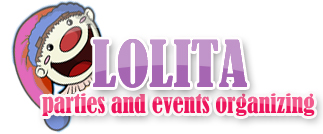 Price List 2010Lolita Parties and Events OrganizingP.O. box 49676 Dubai, UAE
MOB #: 050- 5717663/055-2418232
FAX #: 04-3972473
Email add: lolita.partyorganizing@gmail.comMoving CharacterMoving CharacterClown (2 hours)AED 700Face Painter (2 hours)AED 600Caricaturist (3 hours)AED 1,200Juggler (1 hour)AED 800Magician (30 minutes)AED 800Mascots (Mickey and Minnie, Tom and Jerry, Donald and Daisy Duck)AED 600/ eachGames Organizer (Kids Party, Corporate Party, Mall Promotion)AED 600/ hourMC – Arabic and EnglishAED 2,500/ 3 hoursIllusionistMime ArtistAED 1,500/ I hourLiving StatueStilt WalkerAED 1,200/ 1 hourFire Blower/ EaterAED 1,200/ 2 sets/ 5 minutesKids’ ShowKids’ ShowSnow White and Seven (7) Dwarfs AED 5,000Funny People (4)AED 5,000Ostrich (2)AED 3,500Big People (Arabic Lady with 2 dolls)AED 5,000Snake ShowAED 3,200Disney MascotsAED 3,000Musical InstrumentsAED 5,000Hip-Hop Kids (5 kids)AED 4,000SlideSlideSlideBig Jungle Slide12 x 6.5 mAED 2,400 / dayJungle Slide10 x 6.5 mAED 1, 650Party Slide8.5 x 5 mAED 1,500Dinosaur Slide6 x 4 mAED 1,200Elephant Slide6.5 x 4 mAED 1,250Mini Slide3.5 x 3 mAED 800Bouncy CastlesBouncy CastlesBouncy CastlesSea World8 x 8 mAED 1,200Secret Garden6.5 x 6.5 mAED 1,000Galloon7 x 4 mAED 1,100Clown5 x 4 mAED 800Camelot4 x 4 mAED 750Rabbit5 x 5 mAED 850Elephant5 x 5 mAED 850Multi Serenita6 x 6 mAED 900GamesGamesGamesGladiatorChallenge Sea World with obstacle10 x 5 mAED 1,400Obstacle Slide10 x 4.5 mAED 1,400Jungle Modular10 x 4 mAED 1,400Slippery Football15 x 12 mAED 1,900 (grass)Trampoline (6 lanes)AED 2,800Euro Bunji (4 trunks)AED 5,000Kids’ RidesKids’ RidesMini TrainAED 2,300Merry Go-RoundAED 1,200TunnelAED 800Horse (4 hours)AED 1,000Kiddy RidesAED 600/ pieceGo Kart (battery and petrol)AED 700/ piecePrize Redemption BoothAED 3,000 (including toys)Skilled GamesAED 5,000 / game boothInflatable AccessoriesInflatable AccessoriesSkydancer  (3 meters in height)AED 500Dino / KingkongAED 600Big GateAED 1,200Food MachineFood MachinePop Corn MachineAED 650 / 2 hoursCotton Candy MachineAED 600 / 2 hoursDecorationsBalloon Decorations (arch, columns, flower, bouquet, sculpture)Helium Balloons (AED 4 / piece) Balloon On Stick (AED 3/ piece) Cut-OutsStyro CuttingParty Themes (as per client’s requirement)Kids’ WorkshopT-Shirt PrintingShayla DesigningStick DesigningClay Pot DesigningPhoto Frame DesigningBracelet MakingMask MakingCamel PaintingPlate PaintingMug DesigningDoor / Window ChimesSand Art MakingStage Decorations and Set-upStage Back Drop (LED)Laser and Light ShowLights and SoundsProps and OthersMake-up/ Dresser MirrorsFantasy MirrorTables and Chairs (Adults)Tables and Chairs (Kids)